Pre-Activity Take a tour of London by listening to this tour guide and do the exercises to practice your listening skills. Preparation Do this exercise before you listen. Draw a line to match the pictures with the words below.Do this exercise before you listen. Draw line to match the pictures with the words below. 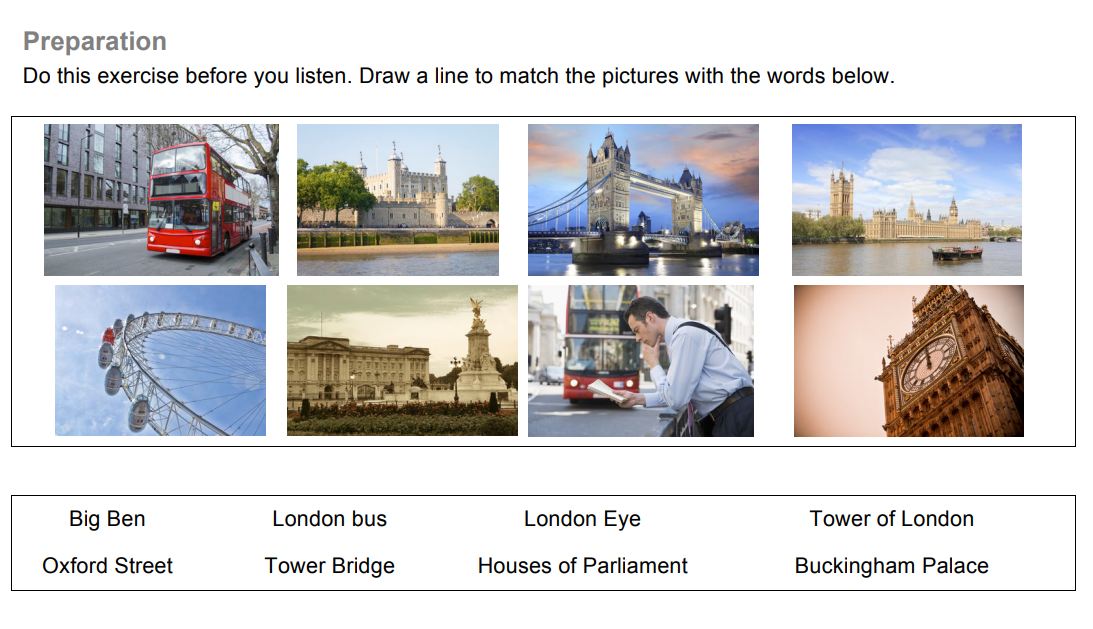 CCQ[Following questions]Main activity Check your understanding: Ordering Do this exercise while you listen. Write a number(1-8) to put these places in order that the tour bus will visit them. 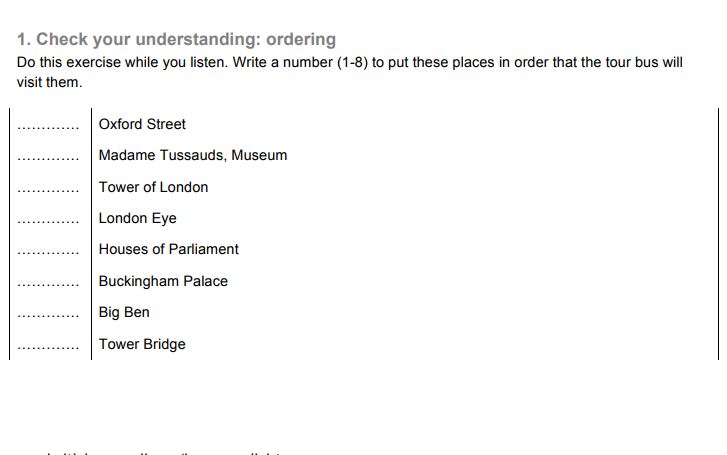 2. Check your understanding: Multiple choices.   Circle the best word to complete these sentences. 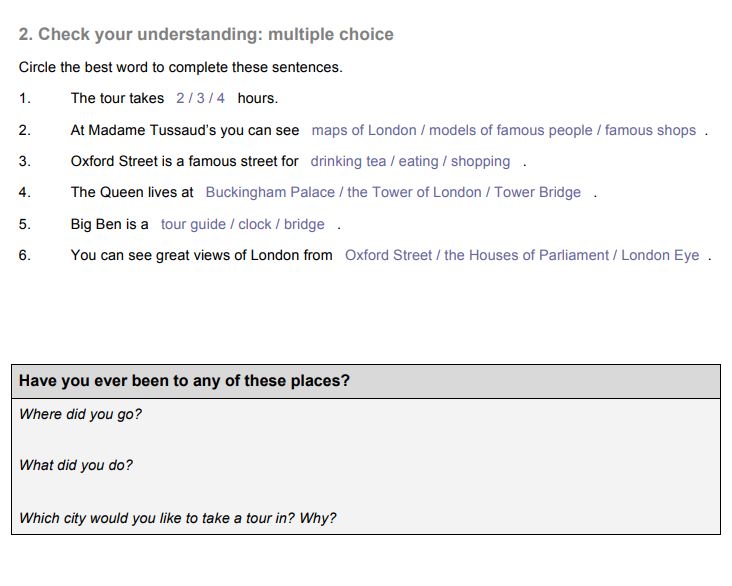 Post Activity SOS activity 